Publicado en Madrid el 21/04/2010 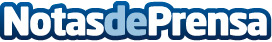 Cinco minutos para la eternidad - un libro de fotos de boda en pocos pasosGracias al software gratuito de servicios en línea como FotoInsight y Printing-1, todo el mundo puede crear fàcilmente un libro con las fotos de la boda, impreso y encuadernado como copia única o en cualquier número de copias. Datos de contacto:Catalina MartínezGerente de Comunicación004487001149Nota de prensa publicada en: https://www.notasdeprensa.es/cinco-minutos-para-la-eternidad-un-libro-de-fotos-de-boda-en-pocos-pasos Categorias: Fotografía Celebraciones http://www.notasdeprensa.es